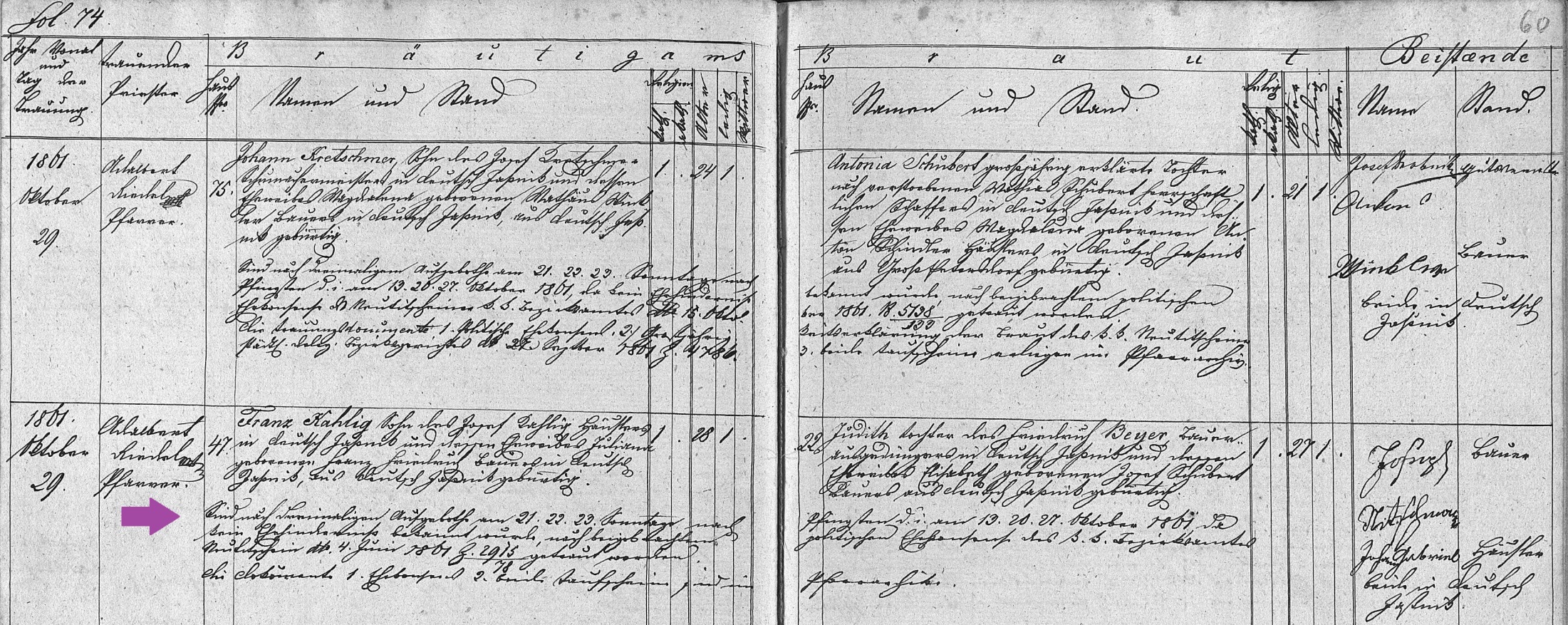 Church Marriage Record of Franz Kahlig and Judith Beyer	29 Oct 1861FamilySearch.orgCzech Republic Church Books, 1552-1963Catholic, Novy Jicin, Jesenik nad OdrouMarriages 1836-1871 (vol 2038)	Image 61/93